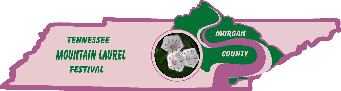 Tennessee Mountain Laurel Festival Quilt Rules - 2018 Complete a registration form for all entries and return no later than May 1, 2017 and return to Dorcus McBrayer: P. O. Box 15 Rugby, TN 37733- 423-628-1282.All entries must be presented to the First Baptist Church in Wartburg between the hours of 1:00 p.m. and 5:00 p.m., Friday, May 18, 2017.All quilts need to have a label securely attached to the back of the quilt. A 5” sleeve is required for display and it may be pinned or sewn.While every precaution will be taken to protect your entry, neither the Tennessee Mountain Laurel Festival nor MCTA can be libel for any loss or damage to your quilt exhibit entry. Security will be provided. If you are concerned about the security and safety of your entry(s) please check with your homeowner’s insurance agent to make sure your entry(s) are adequately insured.Quilts will be available for pickup approximately one hour after the close of the Quilt Exhibit on May 19th.  Your receipt must be presented at this time in order for your quilt to be released. If you are having someone else pick up your quilt, please make sure they have the appropriate receipt(s) for us to release your quilts to that person.Please sign your Registration Form and make a copy for your records. Only signed forms will be accepted.